TRƯỜNG ĐẠI HỌC NHA TRANG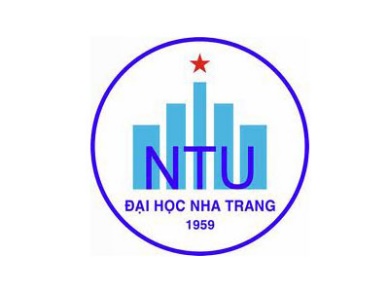 Khoa: Cơ khíBộ môn: Cơ điện tửĐỀ CƯƠNG CHI TIẾT HỌC PHẦN1. Thông tin về học phần:Tên học phần:						Tiếng Việt: MẠNG TRUYỀN THÔNG CÔNG NGHIỆPTiếng Anh: INDUSTRIAL COMMUNICATION NETWORK			Mã học phần:				MEC354		Số tín chỉ:				3	Đào tạo trình độ:			Đại học 					Học phần tiên quyết:			Kỹ thuật ứng dụng PLC, Kỹ thuật ứng dụng VĐK		2. Thông tin về GV: Họ và tên: Vũ Thăng Long				Chức danh, học vị: Giảng viên, Tiến sĩĐiện thoại: +84 982899041				Email: longvt@ntu.edu.vn	Địa chỉ NTU E-learning: https://elearning.ntu.edu.vn/course/view.php?id=12761Địa chỉ Google Meet: https://meet.google.com/gft-mdtv-umqĐịa điểm tiếp SV: Bộ môn Cơ điện tử, tầng 2, G13. Mô tả học phần: Học phần cung cấp cho người học: kiến thức về kiến trúc mạng và giao thức truyền thông trong công nghiệp, các chế độ truyền tải, cấu trúc, giao tiếp mạng, các phương thức mã hóa, các hệ thống BUS tiêu biểu và các thành phần của hệ thống mạng.4. Mục tiêu:Nhằm giúp sinh viên có thể lựa chọn phần cứng và thiết kế phần mềm cho hệ thống truyền thông trong công nghiệp.5. Chuẩn đầu ra (CLOs): Sau khi học xong học phần, người học có thể:	a) Lựa chọn được thiết bị để xây dựng hệ thống mạng truyền thông công nghiệp	b) Xây dựng cấu trúc mạng và xây dựng phần mềm/thiết lập tham số cho mạng truyền thông công nghiệp.	c) Xử lý các lỗi và sự cố thường gặp trong hệ thống mạng truyền thông công nghiệp	d) Triển khai thực hiện một số hệ thống mạng truyền thông trong thực tế6. Đánh giá kết quả học tập:7. Tài liệu dạy học:8. Kế hoạch dạy học: 9. Yêu cầu đối với người học: - Thường xuyên cập nhật và thực hiện đúng kế hoạch dạy học, kiểm tra, đánh giá theo Đề cương chi tiết học phần trên hệ thống NTU E-learning lớp học phần;- Tham gia đầy đủ các buổi học, thảo luận trên lớp; làm bài tập và tự nghiên cứu ngoài giờ;- Thực hiện đầy đủ và trung thực các nhiệm vụ học tập, kiểm tra, đánh giá theo Đề cương chi tiết học phần và hướng dẫn của GV giảng dạy học phần;- Triển khai hệ thống thực tế tại Phòng thực hành và Nhà xưởng ngoài trườngNgày cập nhật: 28/8/2023	GIẢNG VIÊN	CHỦ NHIỆM HỌC PHẦN	(Ký và ghi họ tên)	(Ký và ghi họ tên)TRƯỞNG BỘ MÔN(Ký và ghi họ tên)TT.Hoạt động đánh giáHình thức/công cụ đánh giáNhằm đạt CLOsTrọng số (%)1Đánh giá quá trìnhLàm bài tập trên lớp/Bài tập ở nhàa,b,c252Thi giữa kỳLàm bài tập trên máy tính, đề mởa,b353Thi cuối kỳLàm bài tập trên máy tính, đề mởb,c,d40TTTên tác giảTên tài liệuNăm xuất bảnNhà xuất bảnĐịa chỉ khai thác tài liệuMục đích sử dụngMục đích sử dụngTTTên tác giảTên tài liệuNăm xuất bảnNhà xuất bảnĐịa chỉ khai thác tài liệuTài liệu chínhTham khảo1Vũ Thăng LongBài giảng mạng truyền thông công nghiệp2019Nội bộBộ môn CĐTX2Hoàng Minh SơnMạng truyền thông công nghiệp2006KH&KTThư việnX3SiemensSiemens NET – industrial communication networks1998Siemens AGBộ môn CĐTX4Nguyễn Tấn PhướcTự Động Hóa Với PLC Và Inverter Của Omron2005NXB trẻThư viện ĐHNTXTuần Nội dungNhằm đạt CLOsPhương pháp dạy họcNhiệm vụ của người học104/9 – 10/9Điều khiển hệ thống theo thời gian thựcHệ thời gian thựcKhái niệmThời gian đáp ứngHệ thống thời gian thực tiêu biểuĐặc điểm của hệ thống thời gian thựcXử lý thời gian thựcYêu cầu của hệ thống về thời gian đáp ứngHình thức cơ bản của xử lý thời gian thựcTác vụ và xử lý đa nhiệmTrạng thái của một tác vụPhận loại tác vụ.Các hình thức xử lý đồng thờiPhương pháp lập lịchHệ điều hành thời gian thựcVai trò trong bộ điều khiểnỨng dụngCấu trúc tiêu biểuGiao tiếp thời gian thựcCấu trúcCác thông số đặc trưngCác kiến trúc giao tiếpCơ chế giao tiếpbThuyết giảng + Thảo luậnĐọc trước tài liệu [1], [2]211/9 – 17/9Thiết kế kiến trúc hệ thống thông tin công nghiệpKiến trúc.Mô hình phân cấpMục đíchQuản lý thông tinĐiều khiển quá trìnhCấp trườngCấu trúc vào raVào ra tập trungVào ra phân tán với bus trường chuẩnVào ra trực tiếp với thiết bị bus trườngCấu trúc điều khiểnĐiều khiển cục bộĐiều khiển song songĐiều khiển tập trungĐiều khiển phân tánCấu trúc điều khiển giám sátb,cThuyết giảng + Thảo luận trên lớpĐọc trước tài liệu [1], [3]3 & 418/9 – 01/10Thiết kế giao thứcb,cThuyết giảng + Thảo luận trên lớpĐọc trước tài liệu [1], [3]Khái niệm cơ bảnDịch vụ truyền thôngGiao thứcKiến trúc giao thứcMô hình lớpMục đíchÝ nghĩaMô hình quy chiếu ISO/OSIMục đíchỨng dụngKiến trúc TCP/IPMục đíchỨng dụngTìm hiểu hệ thống truyền thông tại phòng thực hành Cơ điện tửThời gian: 13h30-17h00 ngày 20/09/2023dDạy trực tiếp trên hệ thống thậtĐọc các tài liệu của hãng sản xuất máy 5,602/10 – 15/10Kiểm soát truy cập bus và bảo toàn dữ liệub,cThuyết giảng + Thảo luậnĐọc trước tài liệu [1], [2]5,602/10 – 15/10Vấn đề kiểm soát truy cập BUSKhái niệmPhân loạiPhương pháp kiếm soát truy cập BUSPhương pháp Master/SlavePhương pháp Token PassingPhương pháp TDMAPhương pháp CSMA/CDPhương pháp CSMA/CAVấn đề bảo toàn dữ liệuKhái niệmPhân loạiGiải phápPhương pháp bảo toàn dữ liệuPhương pháp bít chẵn lẻPhương pháp bít chẵn lẻ hai chiềuMã vòng (CRC)Nhồi bít5,602/10 – 15/10Tìm hiểu hệ thống truyền thông tại phòng thực hành Cơ điện tửThời gian: 13h30-17h00 ngày 04/10/2023dDạy trực tiếp trên hệ thống thậtĐọc các tài liệu của hãng sản xuất máy7 & 816/10 – 29/10Mã hóa bít và truyền dẫnb,cThuyết giảng + Thảo luậnĐọc trước tài liệu [1], [4]Vấn đề mã hóa bítKhái niệmCác yếu tố kỹ thuậtPhương pháp mã hóa bítMã NRZ và RZMã ManchesterMã AFPMã FSKPhương thức truyền dẫnĐơn cựcVi saiPhương pháp truyền dẫnRS-232Đặc điểm cơ bản Mức tín hiệuGiao diện cơ họcGhép nốiRS-485Đặc điểm cơ bản Mức tín hiệuGiao diện cơ họcGhép nối hai dâyGhép nối bốn dâyMBP (Manchester Coded, Bus Powered)Thành phần mạng:Các phương tiện truyền dẫnDây xoắn đôiCáp đồng trụcCáp quangVô tuyếnGiao diện mạngCấu trúc giao diện mạngGhép nối PLCGhép nối PCGhép nối vào/ra phân tánGhép nối các thiết bị trườngPhần mềm trong hệ thống mạngPhần mềm giao thứcPhần mềm giao diện lập trình ứng dụngThiết bị liên kết mạngBộ lặpCầu nốiRouterGatewayCác linh kiện mạng khácTìm hiểu hệ thống truyền thông tại Cty TNHH Nam Phương AutomationThời gian: 13h30-17h00 ngày 18/10/2023dDạy trực tiếp trên hệ thống thậtĐọc các tài liệu của hãng sản xuất máy930/10 – 05/11Thi giữa kỳ1006/11 – 12/11Hệ BUS chuẩnaThuyết giảng + Thảo luậnĐọc trước tài liệu [1], [2]PROFIBUSKiến trúc giao thứcCấu trúc mạng và kỹ thuật truyền dẫnTruy cập BUSDịch vụ truyền dữ liệuCấu trúc bức điệnPROFIBUS-FMAPROFIBUS-DPPROFIBUS-PACANKiến trúc giao thứcCấu trúc mạng và kỹ thuật truyền dẫnCơ chế giao tiếpCấu trúc bức điệnTruy cập BUSBảo toàn dữ liệuMã hóa bítỨng dụng.DeviceNetCơ chế giao tiếpMô hình đối tượngMô hình địa chỉCấu trúc bức điệnDịch vụ thông báoModbusCơ chế giao tiếpCấu trúc bức điệnBảo toàn dữ liệuModbus PlusINTERBUSKiến trúc giao thứcCấu trúc mạng và kỹ thuật truyền dẫnCơ chế giao tiếpCấu trúc bức điệnDịch vụ giao tiếpAS-iFoundation FieldbusEthernetTìm hiểu hệ thống truyền thông tại Cty TNHH Nam Phương AutomationThời gian: 13h30-17h00 ngày 08/11/2023dDạy trực tiếp trên hệ thống thậtĐọc các tài liệu của hãng sản xuất máy